TIME MANAGEMENT & MEAL PLANNING NOTES1.  Time ManagementMEAL PLANNINGA good meal will follow this plan:1.2.3.4.AESTHETIC GUIDELINES: A.B.C.D.E.What is wrong with the following menu?Breakfast:  Milk				Lunch:	Chili			Dinner: 	A hamburger	     Cornflakes				Crackers			French Fries	     Sliced Bananas			Apple				Milk Shake	     Toast				WaterCreate a menu (Breakfast, Lunch, and Dinner) that follows the guidelines discussed. Justify each of the 6 areas of aesthetics and how the meal follows the dietary guidelines and MyPlate.What is wrong?BREAKFAST= LUNCH=DINNER= How would you change it?BREAKFAST= LUNCH=DINNER=BREAKFAST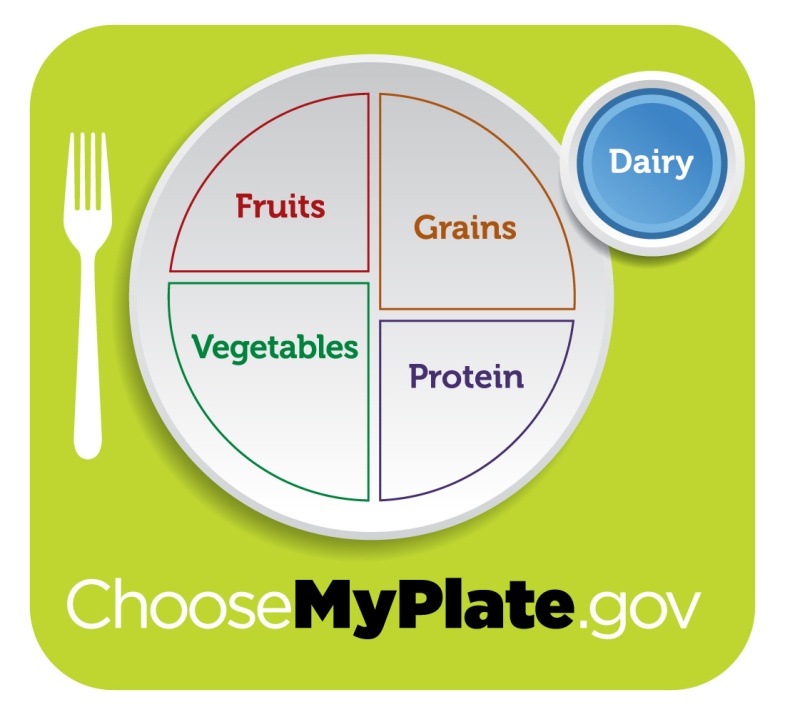 COLORTEXTURESIZE/SHAPEFLAVORTEMPERATUREGUIDELINES/MYPLATELUNCH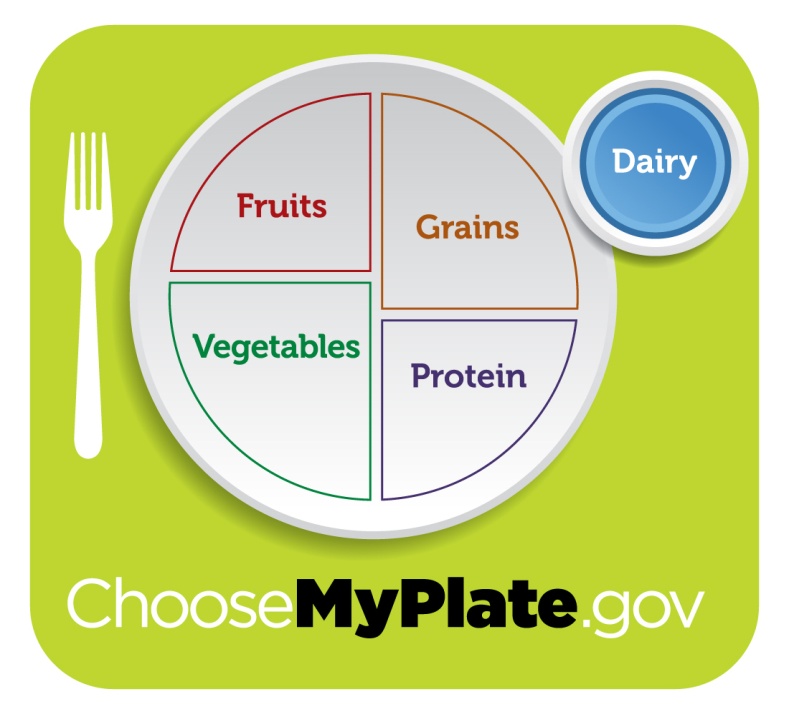 COLORTEXTURESIZE/SHAPEFLAVORTEMPERATUREGUIDELINES/MYPLATEDINNER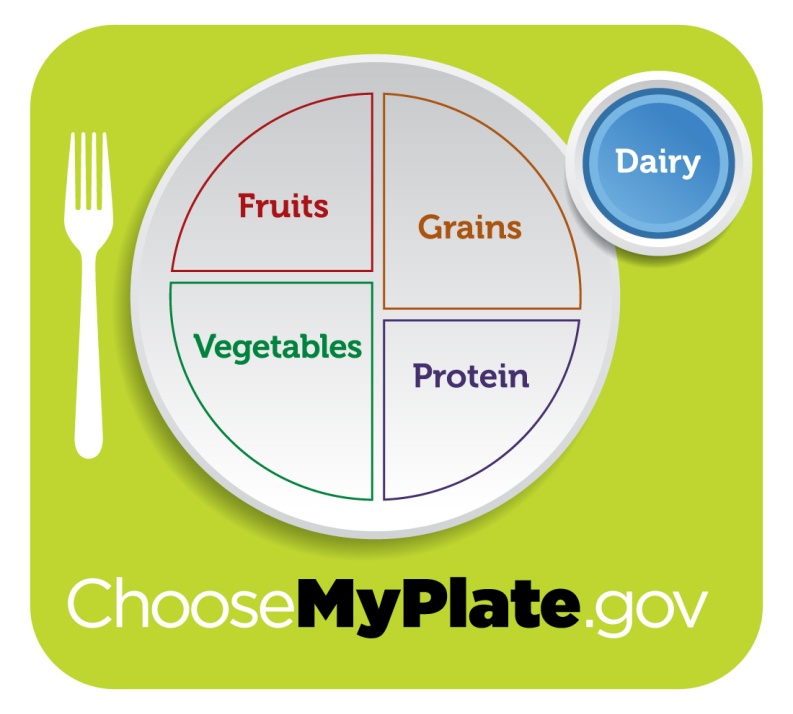 COLORTEXTURESIZE/SHAPEFLAVORTEMPERATUREGUIDELINES/MYPLATE